Unit 9 Lesson 5: Compongamos y descompongamos números hasta 1,000WU ¿Qué sabes sobre el 308? (Warm up)Student Task Statement¿Qué sabes sobre el 308?1 ¿Cuántos obtuvieron?Student Task StatementEmpieza con 2 centenas. Agarra un puñado de decenas y unidades.¿Qué número representan tus bloques en base diez? _______Representa el mismo número de otra manera. Muestra cómo pensaste. Usa diagramas, símbolos u otras representaciones.Junta tus bloques con los bloques de tu compañero.¿Qué número representan los bloques en base diez? _______Representa el mismo número de otra manera. Muestra cómo pensaste. Usa diagramas, símbolos u otras representaciones.Representa el número de tu grupo de las siguientes maneras:sin usar centenassin usar decenassin usar centenas ni decenasActivity Synthesis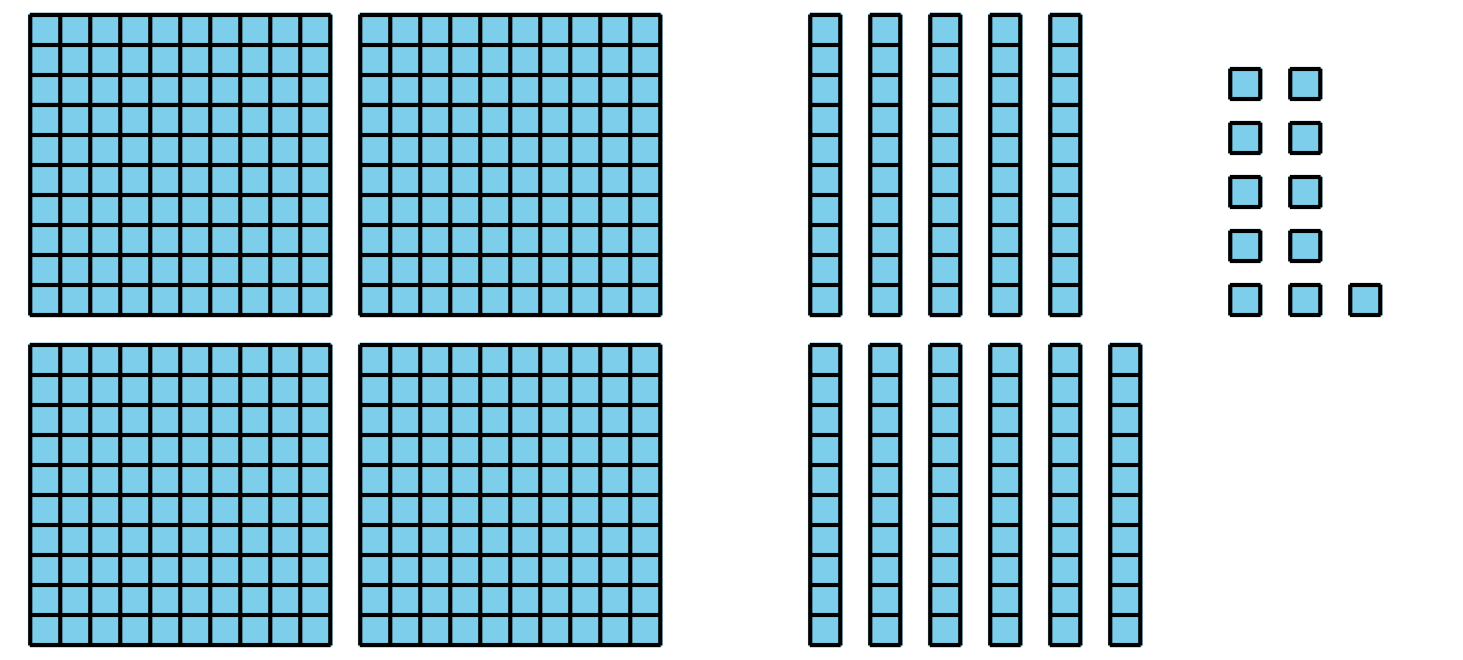 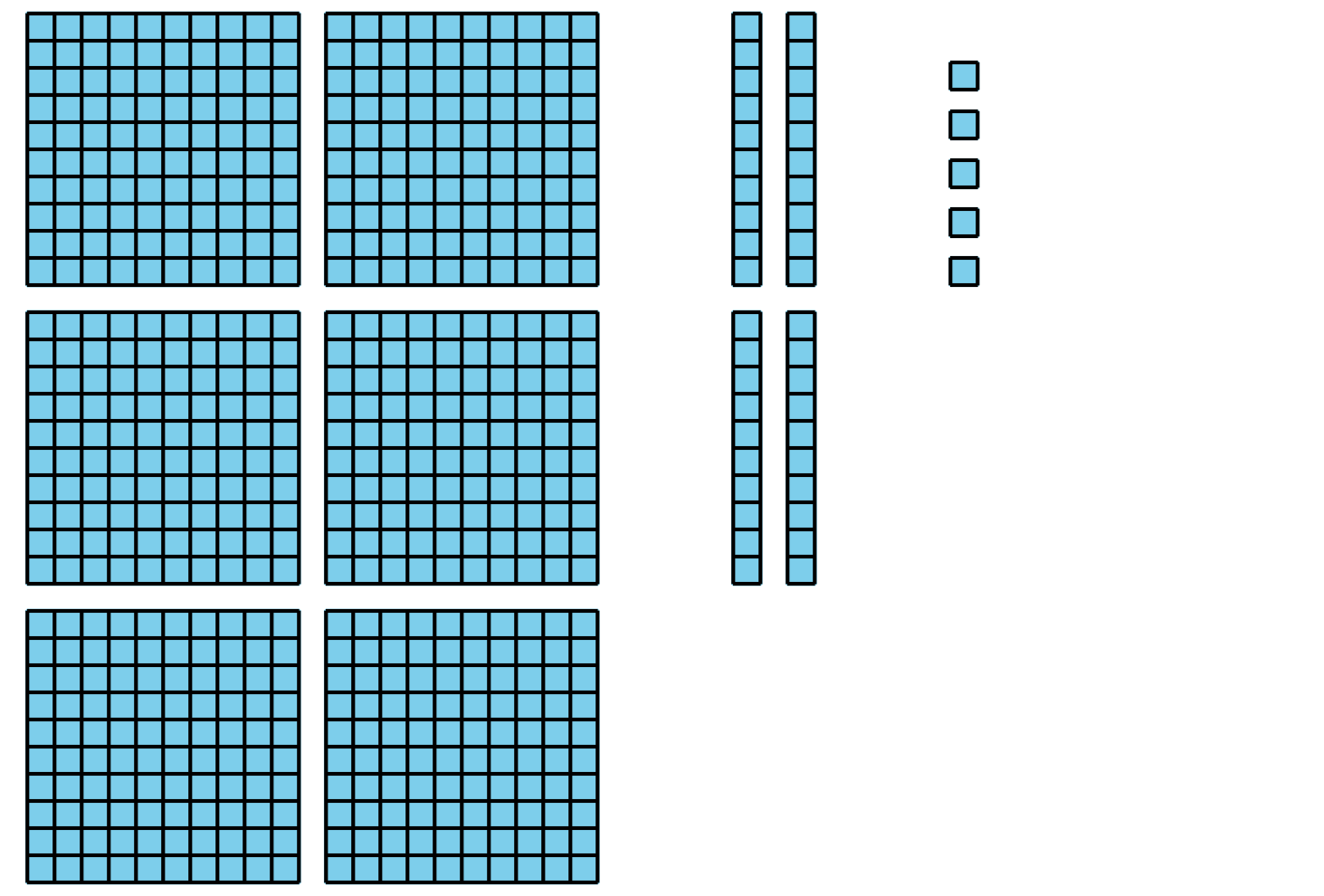 2 Déjenme contar las manerasStudent Task StatementRepresenta 356 por lo menos de 3 maneras distintas. Muestra cómo pensaste. Usa diagramas, símbolos u otras representaciones.Haz un póster con tu grupo para mostrar 356 de distintas maneras.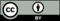 © CC BY 2021 Illustrative Mathematics®